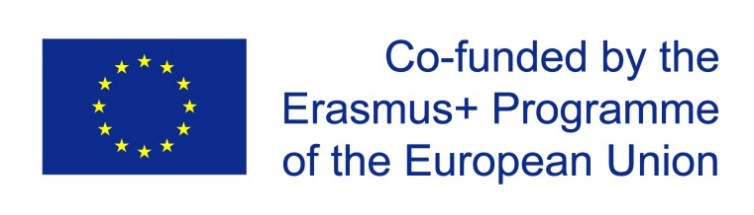 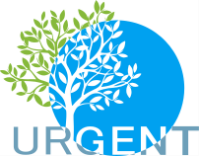 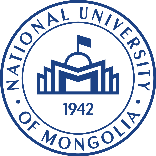 PartnerlogoPartnerlogoPartnerlogoPartnerlogoPartnerlogoPartnerlogoPartnerlogoPartnerlogoPartnerlogoPartnerlogoPartnerlogoPartnerlogoPartnerlogoPartnerlogoPartnerlogo